Registration Form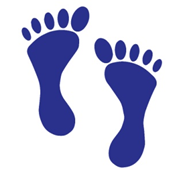 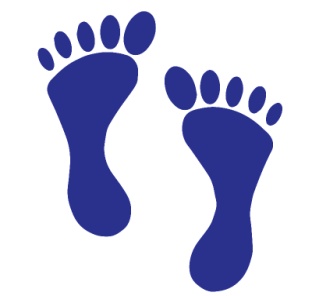 Footsteps Day Nursery64 Station RoadChingfordLondonE4 7BAIf you have any questions, please call us on 020 3583 5741 or e-mail us at chingford@footsteps-nurseries.com